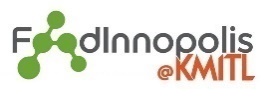 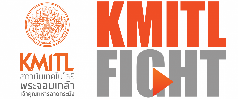 ฝ่ายวิจัยและอุตสาหกรรม คณะอุตสาหกรรมอาหาร สจล.School of Food Industry KMITLfoodinnopolis@kmitl.ac.th  Tel. 084-9034234  แบบฟอร์มการขอรับบริการใช้เครื่องมือหรืออุปกรณ์วิเคราะห์เรียน	รองคณบดีฝ่ายวิจัยและอุตสาหกรรม	ข้าพเจ้า ..........................................................................................................................................................ชื่อหน่วยงาน ................................................................................................................................................................ที่อยู่ …………………………………………………………………………………………………….............................................................จังหวัด.......................................รหัสไปรษณีย์......................โทรศัพท์ (มือถือ).............................................................E-mail..........................................................................................................................................................................	1.  ระบุเครื่องมือหรืออุปกรณ์ที่ต้องการขอใช้ ...............................................................................................	     .................................................................................................................................................................	     .................................................................................................................................................................	2.  วัตถุประสงค์ในการใช้เครื่องมือหรืออุปกรณ์ ............................................................................................	     .................................................................................................................................................................	3.  ระยะเวลาที่ต้องการใช้ .............................................................................................................................	4.  อาจารย์ที่ปรึกษา .....................................................................................................................................	ออกใบเสร็จรับเงินในนาม............................................................................................................................	.....................................................................................................................................................................	ใบเสร็จรับเงิน             มารับด้วยตนเอง           ส่งทางไปรษณีย์	ที่อยู่ในการจัดส่งไปรษณีย์...........................................................................................................................	....................................................................................................................................................................	เงื่อนไข	1.    ค่าใช้จ่ายที่เกิดขึ้นจากการรับบริการ  ข้าพเจ้ายินดีชำระค่าบริการทุกประการการวิเคราะห์ การใช้เครื่องมือ ให้เป็นไปตามระเบียบและเงื่อนไขของคณะ หรือการตกลงเป็นกรณี ๆ ไปถ้ามีความเสียหายที่เกิดเนื่องจากการใช้เครื่องมือของข้าพเจ้า ข้าพเจ้ายินดีจะชดใช้ค่าเสียหายที่เกิดขึ้น		                                  ลงชื่อ.......................................................................ผู้ขอรับบริการ		                                        (.......................................................................)                                  วันที่............เดือน...............................พ.ศ..................